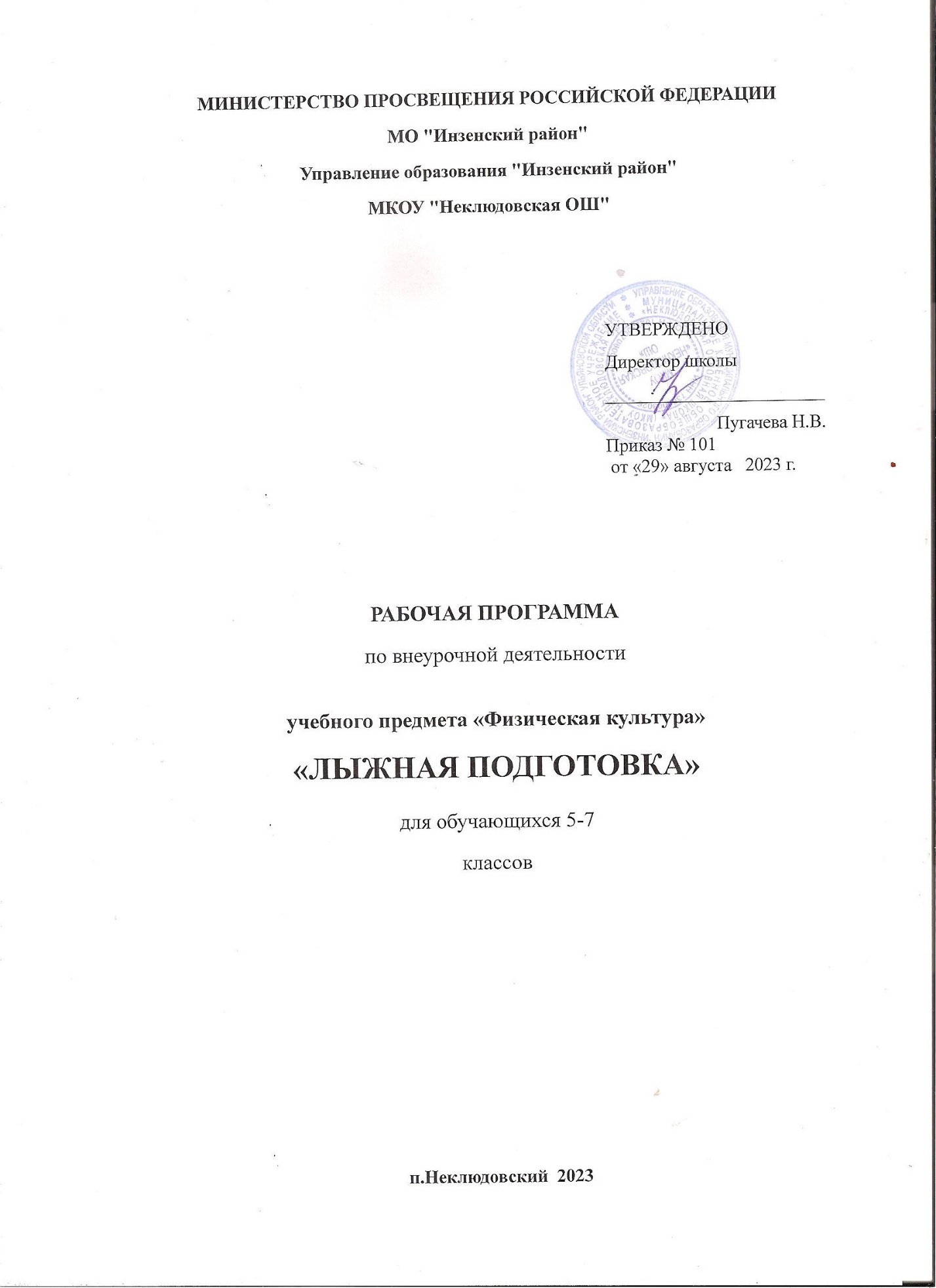 ПОЯСНИТЕЛЬНАЯ ЗАПИСКАРабочая программа внеурочной деятельности «Лыжная подготовка» предназначена для обучающихся 5-9 классов.Нормативно-правовой и документальной базой программы внеурочной деятельности по формированию культуры здоровья учащихся являются:  Федеральный закон от 29.12.2012 №273-ФЗ «Об образовании в Российской Федерации»; Ст.12, 28; ст.12, ч.9; ст. 75, ч. 1 (с последними изменениями от 03.07.2016 №306- ФЗ; от 03.07.2016 №313-ФЗ «О внесении изменений в Федеральный закон «Об образовании в Российской Федерации»);Приказ Министерства образования и науки Российской Федерации «Об утверждении федерального государственного образовательного стандарта основного общего образования», от 17.12.2010 №1897;Приказ от 31 декабря 2015 г. №1577 «О внесении изменений в федеральный государственный образовательный стандарт основного общего образования, утвержденный приказом Министерства образования и науки Российской Федерации 17 декабря 2010 г. №1897;Постановление Главного государственного санитарного врача РФ от 29.12.2010 №189 (с изменениями №81 от 24.11.2015) «Санитарно-эпидемиологические правила и нормативы СанПиН 2.4.2.2821-10 «Санитарно-эпидемиологические требования к условиям и организации обучения в общеобразовательных учреждениях»;Письмо Минобрнауки РФ от 12.05.2011 №03 – 296 «Об организации внеурочной деятельности при введении федерального государственного образовательного стандарта общего образования»;Положение о внеурочной деятельности МКОУ «Неклюдовскаи ОШ» на 2023-2024 учебный год.Цели и задачи: стоящие перед учебной группой на текущий учебный год: Цели: - Укрепление здоровья и повышение уровня физического развития учащихся - Воспитание спортивного резерва для занятия лыжными видами спортаЗадачи:- приобщение подростков к здоровому образу жизни;- формирование и закрепления потребности в систематических занятиях спортом;- развитие физических качеств, необходимых для занятий лыжным спортом- укрепление опорно-двигательного аппарата и дыхательной системы подростка;- освоение и совершенствование техники и тактики лыжных ходов;- формирование морально-волевых качеств юных спортсменов.
Учебный курс включает теоретические и практические занятия. На теоретических занятиях обучающиеся получают необходимые знания по истории развития лыжного спорта, основах гигиены лыжника, самоконтроле и врачебном контроле, организации соревнований. На практических занятиях приобретаются и совершенствуются навыки техники и тактики лыжного спорта.В реализации программы принимают участие мальчики и девочки. Программа рассчитана на 68 часов.ОБЩАЯ ХАРАКТЕРИСТИКА УЧЕБНОГО ПРЕДМЕТА, КУРСА.Занятия лыжным спортом компенсируют недостаточную двигательную активность современных подростков, в результате происходит предотвращение многих заболеваний, совершенствуются функциональные возможности организма, повышается работоспособность. Принести полное удовлетворение занятия лыжным спортом могут только тогда, когда лыжник в полной мере владеет техникой ходьбы на лыжах, техникой спуска с гор и поворотов. Наиболее быстро и хорошо осваивают технические приемы дети и подростки. Правильные и рациональные движения сохраняются в последствии на всю жизнь. Продуманная и хорошо организованная учебно-тренировочная работа способствует успешной подготовке юных спортсменов лыжников.Требования к уровню подготовки учащихсяОсновными показателями выполнения программных требований на данном этапе начальной подготовки являются следующие показатели:-стабильность состава занимающихся;-динамика прироста показателей физической подготовленности;-уровень освоения основ техники лыжных гонок. Формы организации обучения: групповые и индивидуальные.Методы обучения: метод коллективной деятельности, словесные и наглядные методы, практические.Виды деятельности: беседы, дискуссии, игры, практические работы, проектные работы.Режим работыЗанятия проводятся 2 раз в неделю длительностью один академический час в 5-7 классахОПИСАНИЕ МЕСТАУЧЕБНОГО КУРСА В УЧЕБНОМ ПЛАНЕПрограмма     соответствует    федеральному   компоненту   государственного образовательного стандарта второго поколения и представляет собой вариант программы организации внеурочной деятельности учащихся 5-7 классов. Направление внеурочной деятельности -спортивно-оздоровительное.Программа внеурочной деятельности «Лыжная подготовка»: 5-7 класс – 68 учебных часов, (2 часа в неделю). Набор детей в группу – свободный (по желанию ребенка). В группе не менее 15 человек.ОПИСАНИЕ ЦЕННОСТНЫХ ОРИЕНТИРОВ СОДЕРЖАНИЯ КУРСАЦенность жизни – признание человеческой жизни величайшей ценностью, что реализуется в бережном отношении к другим людям и к природе.Ценность природы основывается на общечеловеческой ценности жизни, на осознании себя частью природного мира – частью живой и неживой природы. Любовь к природе – это бережное отношение к ней как к среде обитания и выживания человека, а также переживание чувства красоты, гармонии, её совершенства, сохранение и приумножение её богатства.Ценность человека как разумного существа, стремящегося к добру и самосовершенствованию, важность и необходимость соблюдения здорового образа жизни в единстве его составляющих: физического, психического и социально-нравственного здоровья.Ценность добра – направленность человека на развитие и сохранение жизни, через сострадание и милосердие как проявление высшей человеческой способности – любви.Ценность истины – это ценность научного познания как части культуры человечества, разума, понимания сущности бытия, мироздания.Ценность семьи как первой и самой значимой для развития ребёнка социальной и образовательной среды, обеспечивающей преемственность культурных традиций народов России от поколения к поколению и тем самым жизнеспособность российского общества.Ценность труда и творчества как естественного условия человеческой жизни, состояния нормального человеческого существования.Ценность свободы как свободы выбора человеком своих мыслей и поступков образа жизни, но свободы, естественно ограниченной нормами, правилами, законами общества, членом которого всегда по всей социальной сути является человек.Ценность социальной солидарности как признание прав и свобод человека, обладание чувствами справедливости, милосердия, чести, достоинства по отношению к себе и к другим людям.Ценность гражданственности – осознание человеком себя как члена общества, народа, представителя страны и государства.Ценность патриотизма – одно из проявлений духовной зрелости человека, выражающееся в любви к России, народу, малой родине, в осознанном желании служить Отечеству.Ценность человечества – осознание человеком себя как части мирового сообщества, для существования и прогресса которого необходимы мир, сотрудничество народов и уважение к многообразию их культур.ЛИЧНОСТНЫЕ, МЕТАПРЕДМЕТНЫЕ И ПРЕДМЕТНЫЕ РЕЗУЛЬТАТЫ ОСВОЕНИЯ УЧЕБНОГО ПРЕДМЕТА, КУРСА.Освоение курса «Лыжные гонки» вносит существенный вклад в достижение личностных, метапредметных, предметных результатов среднего образования.  Результаты освоения содержания курса «Лыжные гонки» определяют те итоговые результаты, которые должны демонстрировать школьники по завершении обучения в основной школе.Требования к результатам изучения учебного предмета выполняют двоякую функцию. Они, с одной стороны, предназначены для оценки успешности овладения программным содержанием, а с другой стороны, устанавливают минимальное содержание образования, которое в обязательном порядке должно быть освоено каждым ребенком, оканчивающим основную школу.Личностные результаты освоения предмета физической культурыЛичностные результаты отражаются в индивидуальных качественных свойствах учащихся, которые приобретаются в процессе освоения учебного курса. Эти качественные свойства проявляются, прежде всего, в положительном отношении учащихся к занятиям двигательной (физкультурной) деятельностью, накоплении необходимых знаний, а также в умении использовать ценности физической культуры для удовлетворения индивидуальных интересов и потребностей, достижения личностно значимых результатов в физическом совершенстве.Личностные результаты могут проявляться в разных областях культуры.В области познавательной культуры:владение знаниями об индивидуальных особенностях физического развития и физической подготовленности, о соответствии их возрастным и половым нормативам;владение знаниями об особенностях индивидуального здоровья и о функциональных возможностях организма, способах профилактики заболеваний и перенапряжения средствами физической культуры;владение знаниями по основам организации и проведения занятий физической культурой оздоровительной и тренировочной направленности, составлению содержания занятий в соответствии с собственными задачами, индивидуальными особенностями физического развития и физической подготовленности.В области нравственной культуры:способность управлять своими эмоциями, проявлять культуру общения и взаимодействия в процессе занятий физической культурой, игровой и соревновательной деятельности;способность активно включаться в совместные физкультурно-оздоровительные и спортивные мероприятия, принимать участие в их организации и проведении;владение умением предупреждать конфликтные ситуации во время совместных занятий физической культурой и спортом, разрешать спорные проблемы на основе уважительного и доброжелательного отношения к окружающим.В области трудовой культуры:умение планировать режим дня, обеспечивать оптимальное сочетание нагрузки и отдыха;умение проводить туристские пешие походы, готовить снаряжение, организовывать и благоустраивать места стоянок, соблюдать правила безопасности;умение содержать в порядке спортивный инвентарь и оборудование, спортивную одежду, осуществлять их подготовку к занятиям и спортивным соревнованиям.В области эстетической культуры:красивая (правильная) осанка, умение ее длительно сохранять при разнообразных формах движения и пере движений;хорошее телосложение, желание поддерживать его в рамках принятых норм и представлений посредством занятий физической культурой;культура движения, умение передвигаться красиво, легко и непринужденно.В области коммуникативной культуры:владение умением осуществлять поиск информации по вопросам развития современных оздоровительных систем, обобщать, анализировать и творчески применять полученные знания в самостоятельных занятиях физической культурой;владение умением достаточно полно и точно формулировать цель и задачи совместных с другими детьми занятий физкультурно-оздоровительной и спортивно-оздоровительной деятельностью, излагать их содержание;владение умением оценивать ситуацию и оперативно принимать решения, находить адекватные способы поведения и взаимодействия с партнерами во время учебной и игровой деятельности.В области физической культуры:владение навыками выполнения жизненно важных двигательных умений (ходьба, бег, прыжки, лазанья и др.) различными способами, в различных изменяющихся внешних условиях;владение навыками выполнения разнообразных физических упражнений различной функциональной направленности, технических действий базовых видов спорта, а также применения их в игровой и соревновательной деятельности;умение максимально проявлять физические способности (качества) при выполнении тестовых упражнений по физической культуре.Метапредметные   результаты освоения физической культурыМетапредметные результаты характеризуют уровень сформированности качественных универсальных способностей учащихся, проявляющихся в активном применении знаний и умений в познавательной и предметно-практической деятельности. Приобретенные на базе освоения содержания курса «Лыжная подготовка», в единстве с освоением программного материала других образовательных дисциплин, универсальные способности потребуются как в рамках образовательного процесса (умение учиться), так и в реальной повседневной жизни учащихся.        Метапредметные результаты проявляются в различных областях культуры.В области познавательной культуры:понимание физической культуры как явления культуры, способствующего развитию целостной личности человека, сознания и мышления, физических, психических и нравственных качеств;понимание здоровья как важнейшего условия саморазвития и самореализации человека, расширяющего свободу выбора профессиональной деятельности и обеспечивающего долгую сохранность творческой активности;понимание физической культуры как средства организации здорового образа жизни, профилактики вредных привычек и девиантного (отклоняющегося) поведения.В области нравственной культуры:бережное отношение к собственному здоровью и здоровью окружающих, проявление доброжелательности и отзывчивости к людям, имеющим ограниченные возможности и нарушения в состоянии здоровья;уважительное отношение к окружающим, проявление культуры взаимодействия, терпимости и толерантности в достижении общих целей при совместной деятельности;ответственное отношение к порученному делу, проявление осознанной дисциплинированности и готовности отстаивать собственные позиции, отвечать за результаты собственной деятельности.В области трудовой культуры:добросовестное выполнение учебных заданий, осознанное стремление к освоению новых знаний и умений, качественно повышающих результативность выполнения заданий;рациональное планирование учебной деятельности, умение организовывать места занятий и обеспечивать их безопасность;поддержание оптимального уровня работоспособности в процессе учебной деятельности, активное использование занятий физической культурой для профилактики психического и физического утомления.В области эстетической культуры:восприятие красоты телосложения и осанки человека в соответствии с культурными образцами и эстетическими канонами, формирование физической красоты с позиций укрепления и сохранения здоровья;понимание культуры движений человека, постижение жизненно важных двигательных умений в соответствии с их целесообразностью и эстетической привлекательностью;восприятие спортивного соревнования как культурно-массового зрелищного мероприятия, проявление адекватных норм поведения, неантагонистических способов общения и взаимодействия.В области коммуникативной культуры:владение культурой речи, ведение диалога в доброжелательной и открытой форме, проявление к собеседнику внимания, интереса и уважения;владение умением вести дискуссию, обсуждать содержание и результаты совместной деятельности, находить компромиссы при принятии общих решений;владение умением логически грамотно излагать, аргументировать и обосновывать собственную точку зрения, доводить ее до собеседника.В области физической культуры:владение способами организации и проведения разнообразных форм занятий физической культурой, их планирования и содержательного наполнения;владение широким арсеналом двигательных действий и физических упражнений из базовых видов спорта и оздоровительной физической культуры, активное их использование в самостоятельно организуемой спортивно-оздоровительной и физкультурно-оздоровительной деятельности;владение способами наблюдения за показателями индивидуального здоровья, физического развития и физической подготовленности, использование этих показателей в организации и проведении самостоятельных форм занятий физической культурой.Предметные результаты освоения физической культурыПредметные результаты характеризуют опыт учащихся в творческой двигательной деятельности, который приобретается и закрепляется в процессе освоения учебного курса. Приобретаемый опыт проявляется в знаниях и способах двигательной деятельности, умениях творчески их применять при решении практических задач, связанных с организацией и проведением самостоятельных занятий физической культурой.Предметные результаты, так же как и метапредметные, проявляются в разных областях культуры.В области познавательной культуры:знания по истории и развитию спорта и олимпийского движения, о положительном их влиянии на укрепление мира и дружбы между народами;знание основных направлений развития физической культуры в обществе, их целей, задач и форм организации;знания о здоровом образе жизни, его связи с укреплением здоровья и профилактикой вредных привычек, о роли и месте физической культуры в организации здорового образа жизни.В области нравственной культуры:способность проявлять инициативу и творчество при организации совместных занятий физической культурой, доброжелательное и уважительное отношение к занимающимся, независимо от особенностей их здоровья, физической и технической подготовленности;умение оказывать помощь занимающимся при освоении новых двигательных действий, корректно объяснять и объективно оценивать технику их выполнения;способность проявлять дисциплинированность и уважительное отношение к сопернику в условиях игровой и соревновательной деятельности, соблюдать правила игры и соревнований.В области трудовой культуры:способность преодолевать трудности, выполнять учебные задания по технической и физической подготовке в полном объеме;способность организовывать самостоятельные занятия физической культурой разной направленности, обеспечивать безопасность мест занятий, спортивного инвентаря и оборудования, спортивной одежды;способность самостоятельно организовывать и проводить занятия профессионально-прикладной физической подготовкой, подбирать физические упражнения в зависимости от индивидуальной ориентации на будущую профессиональную деятельность.В области эстетической культуры:способность организовывать самостоятельные занятия физической культурой по формированию телосложения и правильной осанки, подбирать комплексы физических упражнений и режимы физической нагрузки в зависимости от индивидуальных особенностей физического развития;способность организовывать самостоятельные занятия по формированию культуры движений, подбирать упражнения координационной, ритмической и пластической направленности, режимы физической нагрузки в зависимости от индивидуальных особенностей физической подготовленности;способность вести наблюдения за динамикой показателей физического развития и осанки, объективно оценивать их, соотнося с общепринятыми нормами и представлениями.В области коммуникативной культуры:способность интересно и доступно излагать знания о физической культуре, грамотно пользоваться понятийным аппаратом;способность формулировать цели и задачи занятий физическими упражнениями, аргументировано вести диалог по основам их организации и проведения;способность осуществлять судейство соревнований по одному из видов спорта, владеть информационными жестами судьи.В области физической культуры:способность отбирать физические упражнения по их функциональной направленности, составлять из них индивидуальные комплексы для оздоровительной гимнастики и физической подготовки;способность составлять планы занятий физической культурой с различной педагогической направленностью, регулировать величину физической нагрузки в зависимости от задач занятия и индивидуальных особенностей организма;способность проводить самостоятельные занятия по освоению новых двигательных действий и развитию основных физических качеств, контролировать и анализировать эффективность этих занятий.СОДЕРЖАНИЕ УЧЕБНОГО ПРЕДМЕТА, КУРСА. Теоретическая подготовка1.Вводное занятие. Краткие исторические сведенияо возникновении лыж и лыжного спорта. Лыжный спорт в России и мире.Порядок и содержание работы секции.  Эволюция лыж и снаряжения лыжника. Первые соревнования лыжников в России и за рубежом. Популярность лыжных гонок в России.Крупнейшие всероссийские и международные соревнования. Соревнования юных лыжников.2.Правила поведения и техника безопасности на занятиях. Лыжный инвентарь, мази, одежда и обувь.Поведение на улице во время движения к месту занятия и па учебно-тренировочном занятии. Правила обращения с лыжами и лыжными палками на занятии. Транспортировка лыжного инвентаря. Правила ухода за лыжами и их хранение. Индивидуальный выбор лыжного снаряжения.Значение лыжных мазей. Подготовка инвентаря к тренировкам и соревнованиям. Особенности одежды лыжника при различных погодных условиях3.Закаливание, режим дня, врачебный контроль и гигиена спортсмена.Личная гигиена спортсмена. Гигиенические требования к одежде и обуви лыжника. Значение и способы закаливания. Составление рационального режима дня с учетом тренировочных занятий. Значение медицинского осмотра. Краткие сведения о воздействии физических упражнений па мышечную, дыхательную и сердечно-сосудистую системы организма спортсмена. Значение и организация самоконтроля на тренировочном занятии и дома. Объективные и субъективные критерии самоконтроля, подсчет пульса.4. Краткая характеристика техники лыжных ходов.Соревнования по лыжным гонкам.Значение правильной техники для достижения высоких спортивных результатов. Основные классические способы передвижения на равнине, пологих и крутых подъемах, спусках. Стойка лыжника, скользящий шаг, повороты, отталкивание ногами, руками при передвижении попеременным двухшажным и одновременными ходами. Типичные ошибки при освоении общей схемы попеременного двухшажного и одновременных лыжных ходов.Отличительные особенности конькового и классического способов передвижения на лыжах. Задачи спортивных соревнований и их значение в подготовке спортсмена. Подготовка к соревнованиям, оформление стартового городка, разметка дистанции. Правила поведения на соревнованиях.Практическая подготовка1.Общая физическая подготовка.Комплексы общеразвивающих упражнений, направленные на развитие гибкости, координационных способностей, силовой выносливости. Спортивные и подвижные игры, направленные на развитие ловкости, быстроты, выносливости. Эстафеты и прыжковые упражнения, направленные на развитие скоростно-силовых способностей и быстроты. Циклические упражнения, направленные на развитие выносливости.2.Специальная физическая подготовка.Передвижение на лыжах по равнинной и пересеченной местности, имитационные упражнения, кроссовая подготовка, ходьба, преимущественно направленные на увеличение аэробной производительности организма и развитие волевых качеств, специфических дня лыжника-гонщика. Комплексы специальных упражнений на лыжах и лыжероллерах для развития силовой выносливости мышц ног и плечевого пояса.3.        Техническая подготовка.Обучение общей схеме передвижений классическими лыжными ходами. Обучение специальным подготовительным упражнениям, направленным на овладение рациональной техникой скользящего шага, на развитие равновесия при одноопорном скольжении, на согласованную работу рук и ног при передвижении попеременным двухшажным ходом. Совершенствование основных элементов техники классических лыжных ходов в облегченных условиях. Обучение технике спуска со склонов в высокой, средней и низкой стойках. Обучение преодолению подъемов «елочкой», «полуелочкой», ступающим, скользящим, беговым шагом. Обучение торможению «плугом», «упором», «поворотом», соскальзыванием, падением. Обучение поворотам на месте и в движении. Знакомство с основными элементами конькового хода.4.        Контрольные упражнения и соревнования.Упражнения для оценки разносторонней физической подготовленности (общей выносливости, быстроты, скоростно-силовых способностей); участие в 3-6 соревнованиях по ОФП в годичном цикле; участие в 3-6 соревнованиях по лыжным гонкам на дистанциях 1-2 км, в годичном цикле.Ожидаемые результаты и диагностика результативностиобразовательного процесса (средства контроля).Успешное осуществление спортивной тренировки во многом зависит от правильного контроля за подготовленностью учащихся. В практических и научных работах отечественных и зарубежных исследованиях по лыжному спорту можно встретить большое количество разнообразных контрольных испытаний и тестов по определению уровня тренированности. С помощью этих тестов определяется уровень развития специальных физических качеств: выносливости, скорости, силовой выносливости; уровень развития двигательной работоспособности; уровень развития технических и тактических навыков. В течение тренировочного года такие испытания проводятся 2-3 раза. Метод тестирования дает возможность оценить уровень подготовленности учащихся группы, прирост их физического развития и совершенствования технического мастерства. Контроль осуществляется по таблице нормативов, разработанной школой на основе Примерной программы спортивной подготовки для учащихся 5-9 классов.Требования к уровню подготовки учащихся Выпускник научится:•       рассматривать физическую культуру как явление культуры, выделять исторические этапы ее развития, характеризовать основные направления и формы ее организации в современном обществе;•        характеризовать содержательные основы здорового образа жизни, раскрывать его взаимосвязь со здоровьем, гармоничным физическим развитием и физической подготовленностью, формированием качеств личности и профилактикой вредных привычек;•        раскрывать базовые понятия и термины физической культуры, применять их в процессе совместных занятий физическими упражнениями со своими сверстниками, излагать с их помощью особенности техники двигательных действий и физических упражнений, развития физических качеств;•        разрабатывать содержание самостоятельных занятий с физическими упражнениями, определять их направленность и формулировать задачи, рационально планировать режим дня и учебной недели;•        руководствоваться правилами профилактики травматизма и подготовки мест занятий, правильного выбора обуви и формы одежды в зависимости от времени года и погодных условий;•        руководствоваться правилами оказания первой помощи при травмах и ушибах во время самостоятельных занятий физическими упражнениями; использовать занятия физической культурой, спортивные игры и спортивные соревнования для организации индивидуального отдыха и досуга, укрепления собственного здоровья, повышения уровня физических кондиций;•        составлять комплексы физических упражнений оздоровительной, тренирующей и корригирующей направленности, подбирать индивидуальную нагрузку с учетом функциональных особенностей и возможностей собственного организма;•        классифицировать физические упражнения по их функциональной направленности, планировать их последовательность и дозировку в процессе самостоятельных занятий по укреплению здоровья и развитию физических качеств;•        самостоятельно проводить занятия по обучению двигательным действиям, анализировать особенности их выполнения, выявлять ошибки и своевременно устранять их;•        тестировать показатели физического развития и основных физических качеств, сравнивать их с возрастными стандартами, контролировать особенности их динамики в процессе самостоятельных занятий физической подготовкой;•        выполнять комплексы упражнений по профилактике утомления и перенапряжения организма, повышению его работоспособности в процессе трудовой и учебной деятельности;•        выполнять общеразвивающие упражнения, целенаправленно воздействующие на развитие основных физических качеств (силы, быстроты, выносливости, гибкости и координации движений);•        выполнять акробатические комбинации из числа хорошо освоенных упражнений;•        выполнять гимнастические комбинации на спортивных снарядах из числа хорошо освоенных упражнений;•        выполнять легкоатлетические упражнения в беге и в прыжках (в длину и высоту);•        выполнять спуски и торможения на лыжах с пологого склона;•        выполнять основные технические действия и приемы игры в футбол, волейбол, баскетбол в условиях учебной и игровой деятельности;•        выполнять передвижения на лыжах различными способами, демонстрировать технику последовательного чередования их в процессе прохождения тренировочных дистанций;•        выполнять тестовые упражнения для оценки уровня индивидуального развития основных физических качеств.Выпускник получит возможность научиться:•        характеризовать цель возрождения Олимпийских игр и роль Пьера де Кубертена в становлении современного олимпийского движения, объяснять смысл символики и ритуалов Олимпийских игр;•        характеризовать исторические вехи развития отечественного спортивного движения, великих спортсменов, принесших славу российскому спорту;•        определять признаки положительного влияния занятий физической подготовкой на укрепление здоровья, устанавливать связь между развитием физических качеств и основных систем организма;•        вести дневник по физкультурной деятельности, включать в него оформление планов проведения самостоятельных занятий с физическими упражнениями разной функциональной направленности, данные контроля динамики индивидуального физического развития и физической подготовленности;•        проводить занятия физической культурой с использованием оздоровительной ходьбы и бега, лыжных прогулок и туристических походов, обеспечивать их оздоровительную направленность;•        проводить восстановительные мероприятия с использованием банных процедур и сеансов оздоровительного массажа;•        выполнять комплексы упражнений лечебной физической культуры с учетом имеющихся индивидуальных отклонений в показателях здоровья;•        преодолевать естественные и искусственные препятствия с помощью разнообразных способов лазания, прыжков и бега;•        осуществлять судейство по одному из осваиваемых видов спорта;•        выполнять тестовые нормативы Всероссийского физкультурно-спортивного комплекса «Готов к труду и обороне»;•        выполнять технико-тактические действия национальных видов спорта;•        проплывать учебную дистанцию вольным стилем.КАЛЕНДАРНО-ТЕМАТИЧЕСКОЕ ПЛАНИРОВАНИЕ.ОПИСАНИЕ УЧЕБНО-МЕТОДИЧЕСКОГО И МАТЕРИАЛЬНО-ТЕХНИЧЕСКОГО ОБЕСПЕЧЕНИЯ ОБРАЗОВАТЕЛЬНОГО ПРОЦЕССАИспользованная литература1.Верхошанский Ю.В. Основы специальной физической подготовки спортсменов. - М.: Физкультура и спорт, 1988.2.Евстратов В.Д., Виролайнен П.М., Чукардии Г.Б. Коньковый ход? Не только... - М.: Физкультура и спорт, 1988.3.Ермаков В.В. Техника лыжных ходов. - Смоленск: СГИФК, 1989.4.Лыжный спорт/ Под ред. В.Д. Евстратова, Г.Б.Чукардина, Б.И. Сергеева. - М.: Физкультура и спорт, 1989.Контрольные нормативы по общей и специальнойфизической подготовке для лыжного кружка.Контроль за уровнем нагрузки на занятия, проводится по карте педагогическогонаблюдения за степенью утомления учащихся:Самоконтроль в подготовкеСамоконтроль играет в подготовке юных лыжников важную роль. Для самоконтроля предлагается несколько простых и доступных для занимающихся самонаблюдений за своим физическим развитием и состоянием здоровья. Их цель - сохранение спортивной работоспособности и совершенствование подготовленности юных лыжников. Комплекс достаточно простых методов самонаблюдения дает возможность получить субъективные и объективные данные. Рекомендуется ежедневно учитывать самочувствие, желание выполнять тренировочные и соревновательные нагрузки, длительность ощущения усталости после них, характер сна, аппетит, сердцебиение, различного характера боли. Непременным условием самоконтроля является обязательность и постоянство самонаблюдений.№п/пСодержание учебного материалаКол-во часовДатаДата№п/пСодержание учебного материалаКол-во часовпланфакт1Правила поведения и техника безопасности на занятиях. Общая физическая подготовка.22Контрольные упражнения. Циклические упражнения, направленные на развитие выносливости.23Спортивные и подвижные игры, направленные на развитие ловкости, быстроты, выносливости.24Специально физическая подготовка. Контрольные упражнения и соревнования.25Общая физическая подготовка.26Специальная физическая подготовка. Общая физическая подготовка.27Бег в равномерном темпе. Бег 1000м. ОРУ.28Бег 1500м. Спортивная игра «Баскетбол». ОРУ. Специальные беговые упражнения.29Имитация лыжных ходов. Передача мяча в тройках со сменой места. Бросок мяча в движении одной рукой от плеча с сопротивлением.210Развитие координационных способностей. Учебная игра «Баскетбол».211-12Работа рук, ног, имитация.Учебная игра «Баскетбол».213Скользящий шаг. Схема движения. Стойка.214Коньковый ход. Схема движения.Бег 1500-2000м.215Поведение на улице во время движения к месту занятия и на учебно-тренировочным занятии. Построение в шеренгу с лыжами на руках.216Правила обращения с лыжами и лыжными палками на занятии. Повороты на месте переступанием. Передвижение ступающим шагом 2000м.217Попеременный двухшажный ход, согласование движений рук и ног. Передвижение 200-300м без палок.218Передвижение по учебной лыжне попеременным двухшажным ходом. Игра «Смелее с горки».219Передвижение попеременным двухшажным ходом по учебной лыжне с плавным переходом на спуск: спуск в осн. стойке.220Преодоление подъёма ступающим шагом и «Лесенкой», спуск в основной стойке.221Прохождение дистанции 3000м попеременным двухшажным ходом в умеренном темпе.222Обучение общей схеме передвижений классическими лыжными ходами. Передвижение двухшажным ходом 3500м.223Соревнования по лыжным гонкам. Дистанция  2000-3000м. Подъём «полуёлочкой», «лесенкой»; спуски в основной стойке.224Коньковый ход без палок. Дистанция 3000м.225Основные классические способы передвижения на равнине, крутых подъёмах, спусках. Дистанция 3000м.226Спуск в высокой стойке. Подъём «ёлочкой». Дистанция 3000-4000м.227Циклические упражнения, направленные на развитие выносливости. Дистанция 3000-4000м.228Соревнования. Дистанция 3000-5000м.229Общая физическая подготовка. Техническая подготовка. Дистанция 3000м.230-31Соревнования юных лыжников. Техника спуска и подъёма. Коньковый ход. Дистанция 3000м.232Ведение мяча с изменением скорости. Бросок двумя руками от груди. ОРУ. Игра «Играй, играй, мяч не давай».233Развитие координационных способностей. Популярность лыжных гонок в России. Упражнения для оценки разносторонней физической подготовленности «общей выносливости, быстроты, скоростно-силовых способностей».234Значение и организация самоконтроля на тренировочном занятии и дома. Лазанье по канату в три приёма. Общая физическая подготовка. Специальная физическая подготовка.2№п-п№п-пКонтрольное упражнениевозрастОценкаОценкаОценкаОценкаОценкаОценка№п-п№п-пКонтрольное упражнениевозрастмальчикимальчикимальчикидевочкидевочкидевочки№п-п№п-пКонтрольное упражнениевозраст3453451. Общая физическая подготовка1. Общая физическая подготовка1. Общая физическая подготовка1. Общая физическая подготовка1. Общая физическая подготовка1. Общая физическая подготовка1. Общая физическая подготовка1. Общая физическая подготовка1. Общая физическая подготовка1. Общая физическая подготовка1.1.Бег 30м   (сек)106,66,05,46,86,25,51.1.Бег 30м   (сек)116,55,85,16,66,05,22.2.Бег 60 м (сек)10  11,210,610,011,410,810,12.2.Бег 60 м (сек)1110,610,09,411,110,49,82.2.Бег 60 м (сек)91451551651351451553.3.Прыжок в длину с места (см)101551651751451551653.3.Прыжок в длину с места (см)111601701901501601704.4.Подтягивание на перекладине (раз)10468---4.4.Подтягивание на перекладине (раз)115794.4.Подтягивание на перекладине (раз) 9121416811145.5.Отжимание в упоре на руках (раз)101416181014165.5.Отжимание в упоре на руках (раз)1416185.5.Отжимание в упоре на руках (раз)141618 2. Специальная физическая подготовка 2. Специальная физическая подготовка 2. Специальная физическая подготовка 2. Специальная физическая подготовка 2. Специальная физическая подготовка 2. Специальная физическая подготовка 2. Специальная физическая подготовка 2. Специальная физическая подготовка 2. Специальная физическая подготовка 2. Специальная физическая подготовка1.Лыжи. Классический стиль. 1 км (мин, сек)Лыжи. Классический стиль. 1 км (мин, сек)106,175,475,127,386,325,471.Лыжи. Классический стиль. 1 км (мин, сек)Лыжи. Классический стиль. 1 км (мин, сек)115.405,004,307,106,005,151.Лыжи. Классический стиль. 1 км (мин, сек)Лыжи. Классический стиль. 1 км (мин, сек) 915,1813,3912,4416,3415,1913,522.2 км (мин, сек)2 км (мин, сек)1013,2812,4411,1915,1913,5212,382.2 км (мин, сек)2 км (мин, сек)1112,5012,0010,4014,4013,0012,10Объект наблюденияСтепень и признаки утомленияСтепень и признаки утомленияСтепень и признаки утомленияОбъект наблюденияНебольшаяСредняяБольшая (недопустимая)Цвет кожи лицаНебольшое покраснениеЗначительное покраснениеРедкое покраснение, побледнение или синюшность.РечьОтчетливаяЗатрудненнаяКрайне затрудненная или невозможная.МимикаОбычнаяВыражение лица напряженноеВыражение страдания на лице.ПотливостьНебольшаяВыраженная - верхней половины телаРезкая - верхней половины тела и ниже пояса, выступание соли.ДыханиеУчащенное, ровноеСильно учащенноеСильно учащенное, поверхностное, с отдельными глубокими вдохами, сменяющимися беспорядочным дыханием.ДвиженияБодрая походкаНеуверенный шаг, покачиваниеРезкое покачивание, дрожание, вынужденная поза с опорой, падение.СамочувствиеЖалоб нетЖалобы на усталость, боль в мышцах, сердцебиение, одышку, шум в ушах.Жалобы на головокружение, боль в правом подреберье, головная боль, тошнота, иногда икота, рвота